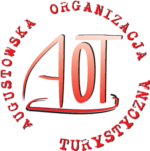 FORMULARZ ZGŁOSZENIOWY NA IMPREZĘ „Z BIEGIEM KANAŁU AUGUSTOWSKIEGO”   02.07.2022r.
…………………………………………………….
…………………………………………………….
…………………………………………………….

…………………………………………………….
…………………………………………………….Oświadczam że zapoznałam/em się z treścią Regulaminu imprezy „Z biegiem Kanału Augustowskiego”, akceptuje jego postanowienia i zobowiązuję się do jego przestrzegania oraz, że znane mi są przepisy „Prawa o ruchu drogowym” w zakresie poruszania się po drogach publicznych. Wyrażam zgodę na przetwarzanie moich danych osobowych dla potrzeb klasyfikacji imprezy. Oświadczam, że w przypadku kolizji, nieszczęśliwego wypadku lub uszczerbku na zdrowiu w czasie trwania imprezy nie będę wnosił/a żadnych roszczeń w stosunku do organizatora imprezy „Z biegiem Kanału Augustowskiego”. Równocześnie wyrażam zgodę na wykorzystanie mojego wizerunku w celach promocyjnych  zgodnie zart.81ust.1 ustawy  z dnia 4 lutego 1994 roku o prawie autorskim i prawach pokrewnych (Dz. U. z 2006r. Nr 90, poz.631, z późn. Zm.). Wyrażanie zgody jest jednoznaczne z tym, iż fotografie, filmy lub nagrania wykonane podczas imprezy „Z biegiem Kanału Augustowskiego” mogą być wykorzystane w materiałach promocyjnych i publikacjach AOT. Zrzekam się niniejszym wszelkich roszczeń (istniejących i przyszłych), w tym również o wynagrodzenie względem Augustowskiej Organizacji Turystycznej w Augustowie, z tytułu wykorzystywania mojego wizerunku/głosu/wypowiedzi na potrzeby określone w oświadczeniu.Klauzula informacyjna„Z biegiem Kanału Augustowskiego”
Zgodnie z art. 13 rozporządzenia Parlamentu Europejskiego i Rady (UE) 2016/679 z dnia 27 kwietnia 2016 roku w sprawie ochrony osób fizycznych w związku z przetwarzaniem danych osobowych i w  sprawie swobodnego przepływu takich danych oraz uchylenia dyrektywy 95/46/WE 9 (ogólne rozporządzenie o ochronie danych) (Dz. U. UE L z 2016 r. Nr 119, str. 1) (RODO) informujemy, że:Administratorem Pani/Pana danych osobowych jest Augustowska Organizacja Turystyczna, z siedzibą w Augustowie przy Rynku Zygmunta 44, adres e-mail: aot@poczta.onet.euPani/Pana dane osobowe przetwarzane są wyłącznie w celu przygotowania, organizacji i przeprowadzenia imprezy„Z biegiem Kanału Augustowskiego”.Podstawą prawną przetwarzania danych jest zgodna na przetwarzanie danych osobowych - art. 6 ust. 1 lit. a), art. 9 ust. 2 lit. a) RODO. Zapisując się na udział w rajdzie wyraża Pani/Pan zgodę na przetwarzanie danych osobowych. Pani/Pana dane osobowe wykorzystane do organizacji rajdu, będą przechowywane przez AOT do czasu odwołania zgody.Podanie danych jest niezbędne do udziału w rajdzie; w przypadku niepodania danych, uczestnictwo w rajdzie będzie niemożliwe. Administrator przekaże Pani/Pana dane podmiotom uprawnionym do uzyskania  danych  osobowych  na  podstawie  odrębnych  przepisów  prawa, w tym ubezpieczycielowi. Administrator nie zamierza przekazywać danych do państwa trzeciego ani do organizacji międzynarodowych. Posiada Pani/Pan prawo dostępu do treści swoich danych oraz prawo ich sprostowania, usunięcia, ograniczenia przetwarzania, prawo do przenoszenia danych, prawo wniesienia sprzeciwu, prawo do cofnięcia zgody w dowolnym momencie  bez  wpływu  na  zgodność  z  prawem  przetwarzania,  którego dokonano na podstawie zgody przed jej cofnięciem; Przysługuje Pani/Panu prawo wniesienia skargi do organu nadzorczego - Prezesa  Urzędu  Ochrony  Danych  Osobowych  w  przypadku  gdy  przy przetwarzaniu danych osobowych Administrator narusza przepisy dotyczące ochrony danych osobowych.Administrator nie będzie podejmował  zautomatyzowanych decyzji, w tym decyzji będących wynikiem profilowania. 
        …………………………………..                                                                                                                                  …….…….…..…..………………………………………
                        (data)                                                                                                                                                                       (czytelny podpis)
*W przypadku osoby niepełnoletniej podpisuje rodzic lub opiekun, dodatkowo wymagana zgoda na udział w rajdzie.Deklaruję udział w :Rajd konnyRajd rowerowySpływ kajakowy